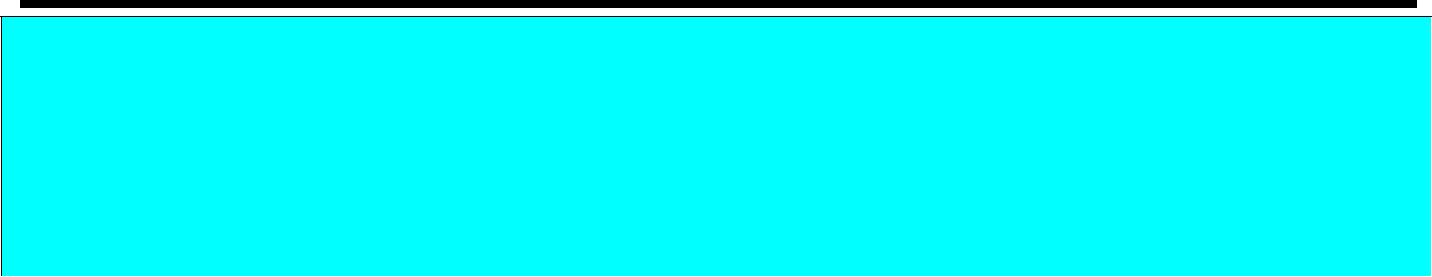 طلابنا الأعزاء: أجمل التهاني بمناسبة قرب التخرج.قبل مغادرتكم الجامعة نتمنى على حضرتكم التعاون في الإجابة على هذه الإستمارة التي تهدف إلى الاستفادة من آرائكم حول تجربتكم في الجامعة لتطوير برامجها والبيئة التعليمية فيها.شكراً جزيلاً.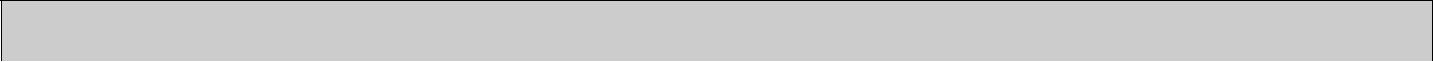  القسم الأول: معلومات شخصية 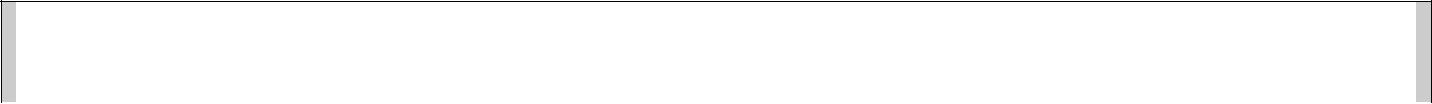 القسم الثاني- الخبرة الجامعية: الرجاء اختيار التقدير الذي تراه مناسباً لخبرتك في جامعة بوليتكنك فلسطين.1: ممتاز، 2: جيد جداً، 3:جيد،4: متوسط، 5:مقبول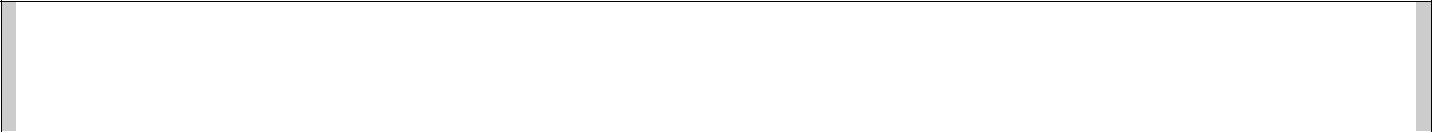 القسم الثالث- القضايا الأكاديمية وتطوير المهارات: الرجاء اختيار التقدير الذي تراه مناسباً حول كيفية إعدادك من قبل الجامعة لمستقبلك المهني في المجالات التالية.1: ممتاز، 2: جيد جداً، 3:جيد،4: متوسط، 5:مقبول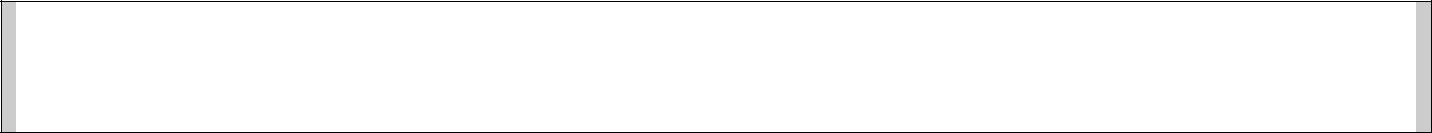 القسم الرابع- مخرجات البرنامج الأكاديمي: الرجاء اختيار التقدير الذي تراه مناسباً حول كيفية إعدادك في برنامجك لاكتساب المخرجات التالية.1: ممتاز، 2: جيد جداً، 3:جيد،4: متوسط، 5:مقبولالقسم الخامس- مصادر المعلومات: الرجاء اختيار التقدير الذي تراه مناسباً حول إدارة قضايا الإلتحاق بالجامعة.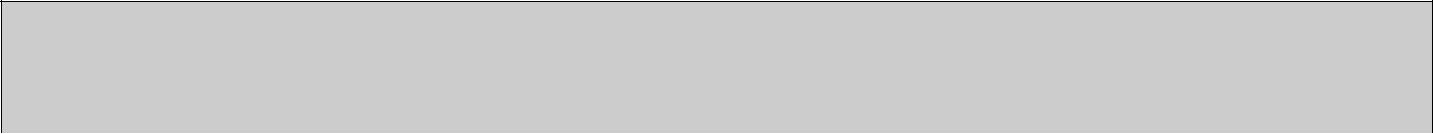 1: ممتاز، 2: جيد جداً، 3:جيد،4: متوسط، 5:مقبولالقسم السادس- خدمات الطلاب: الرجاء تقييم الخدمات التالية.1: ممتاز، 2: جيد جداً، 3:جيد،4: متوسط، 5:مقبول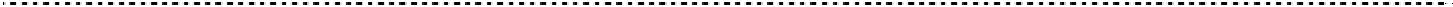 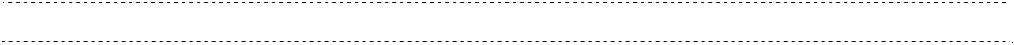 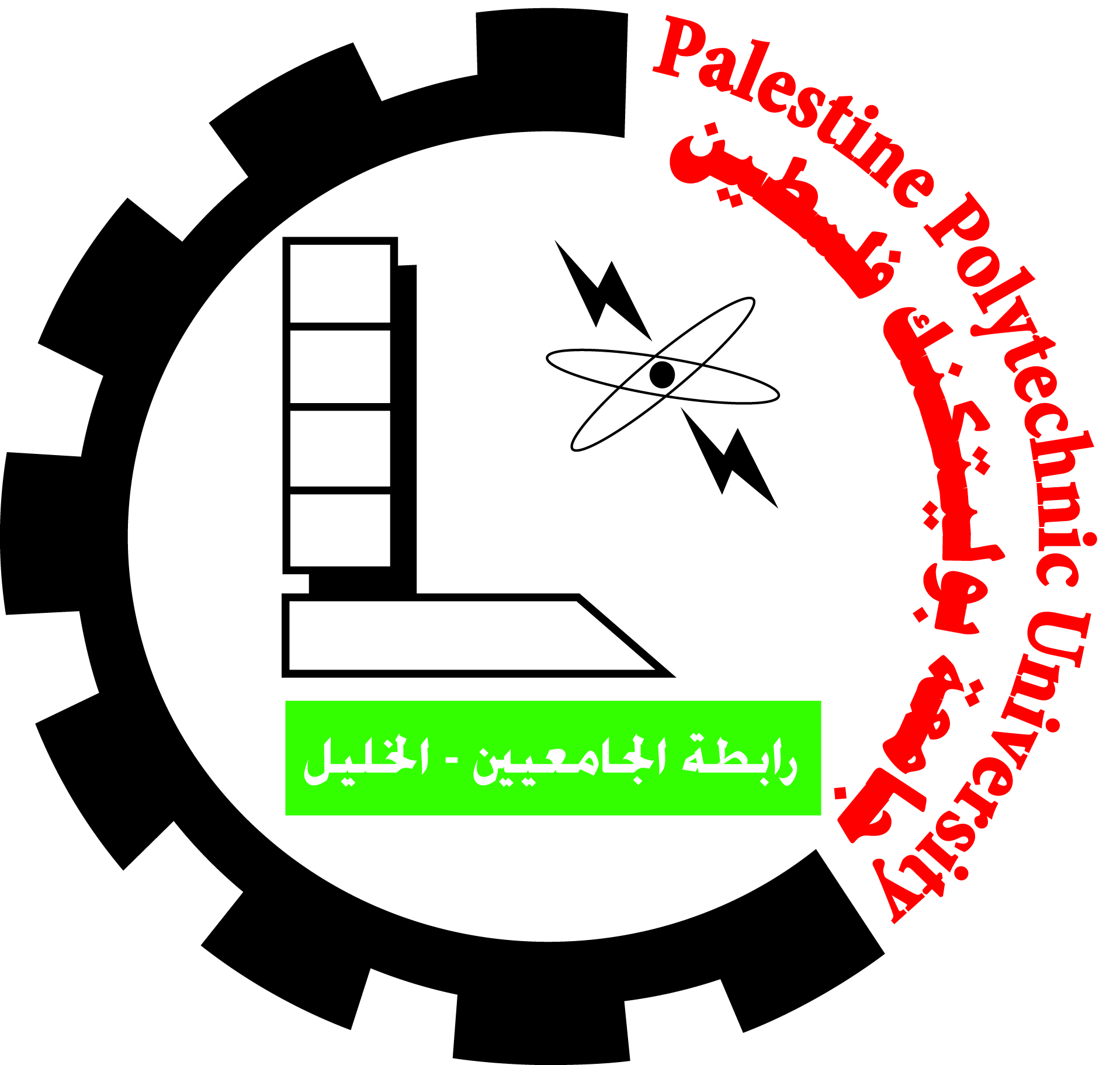 استمارة الخريج جامعة بوليتكنك فلسطين الكلية/الدائرة:التحقت بالجامعة كَ:                □ □  طالب جديد طالب جديد طالب جديد طالب جديد□ □ □ □ □ □ □ □  تحويل من جامعة أخرى تحويل من جامعة أخرى تحويل من جامعة أخرىفصل الالتحاق بالجامعة□ □ الفصل الأولالفصل الأول□□الفصل الثانيالفصل الثانيالفصل الثانيالفصل الثاني__________السنة:__________السنة:__________السنة:__________السنة:    :فصل التخرج□ □  الفصل الأول الفصل الأول الفصل الأول□□الفصل الثانيالفصل الثانيالفصل الثانيالفصل الثاني__________السنة:__________السنة:__________السنة:__________السنة:المعدل التراكمي:67.9-%65% □70.9%-68%□70.9%-68%□70.9%-68%□70.9%-68%□77. 9%-71%□77. 9%-71%□77. 9%-71%□77. 9%-71%□77. 9%-71%□84.9%-78%□84.9%-78%□89.9%-85%□89.9%-85%□89.9%-85%□89.9%-85%□ 90%□ وما فوق                                 الجنس: ذكر□ ذكر□ ذكر□ ذكر□ ذكر□ ذكر□ ذكر□ ذكر□   أنثى                        □   أنثى                        □   أنثى                        □   أنثى                        □   أنثى                        □   أنثى                        □   أنثى                        □   أنثى                        □   أنثى                        □                                الجنس: ذكر□ ذكر□ ذكر□ ذكر□ ذكر□ ذكر□ ذكر□ ذكر□   أنثى                        □   أنثى                        □   أنثى                        □   أنثى                        □   أنثى                        □   أنثى                        □   أنثى                        □   أنثى                        □   أنثى                        □إعدادك لمهنتك المستقبلية.□ 1□ 2□ 3□ 4□ 5تنوع المساقات التي تطرح في تخصصك.□ 1□ 2□ 3□ 4□ 5طريقة تدريس الاساتذة.□ 1□ 2□ 3□ 4□ 5متطلبات الجامعة. □ 1□ 2□ 3□ 4□ 5التدريس في مجال تخصصك.□ 1□ 2□ 3□ 4□ 5معدل عدد الطلاب في الشعبة.□ 1□ 2□ 3□ 4□ 5تجهيزات غرفة الصف.□ 1□ 2□ 3□ 4□ 5الخبرة الأكاديمية خارج الصف.□ 1□ 2□ 3□ 4□ 5الإرشاد الأكاديمي.□ 1□ 2□ 3□ 4□ 5العلاقة بين الطلاب وأعضاء الهيئة التدريسية.□ 1□ 2□ 3□ 4□ 5تواجد الأساتذة أثناء الساعات المكتبية.□ 1□ 2□ 3□ 4□ 5سهولة إجراءات التسجيل.□ 1□ 2□ 3□ 4□ 5معاملة موظفي دائرة التسجيل.□ 1□ 2□ 3□ 4□ 5خبراتك وعلاقاتك الإجتماعية في الجامعة.□ 1□ 2□ 3□ 4□ 5النشاطات اللامنهجية.□ 1□ 2□ 3□ 4□ 5فرص التدريب في المؤسسات.□ 1□ 2□ 3□ 4□ 5التعاطي مع آراء الطلاب وملاحظاتهم.□ 1□ 2□ 3□ 4□ 5العمل في فريق□ 1□ 2□ 3□ 4□ 5الاستعداد لتقديم خدمة مجتمعية□ 1□ 2□ 3□ 4□ 5 القدرة على قيادة فريق□ 1□ 2□ 3□ 4□ 5تقبل الآخر□ 1□ 2□ 3□ 4□ 5  حل المشكلات □ 1□ 2□ 3□ 4□ 5القدرة على مواكبة آخر التطورات والقضايا□ 1□ 2□ 3□ 4□ 5القدرة على الفحص الناقد  للأفكار والموضوعات□ 1□ 2□ 3□ 4□ 5القدرة على تولي مسؤوليات مهنية□ 1□ 2□ 3□ 4□ 5التواصل الكتابي الفعال□ 1□ 2□ 3□ 4□ 5 القدرة على تطبيق المعرفة في الواقع العملي □ 1□ 2□ 3□ 4□ 5التواصل الكتابي الفعال□ 1□ 2□ 3□ 4□ 5 القدرة على تطبيق المعرفة في الواقع العملي □ 1□ 2□ 3□ 4□ 5التواصل الشفوي الفعال□ 1□ 2□ 3□ 4□ 5القدرة على الدراسة الذاتية□ 1□ 2□ 3□ 4□ 5الاستخدام الفعال للتكنولوجيا□ 1□ 2□ 3□ 4□ 5 مهارات البحث    □ 1   □ 2□ 3□ 4 □ 5□ 1□ 2□ 3□ 4□ 5القدرة على تطبيق المعرفة في الرياضيات والعلوم والهندسة.□ 1□ 2□ 3□ 4□ 5□ 1□ 2□ 3□ 4□ 5القدرة على تصميم وإجراء التجارب وتحليل البيانات وتفسيرها.□ 1□ 2□ 3□ 4□ 5القدرة على تصميم نظام أو جزء من النظام أو عملية هندسية تلبي الاحتياجات المطلوبة ضمن المحددات المنطقية كالاقتصادية والبيئة والاجتماعية والسياسة والأخلاقية والصحية والسلامة وقابلية التصنيع والاستدامة.□ 1□ 2□ 3□ 4□ 5القدرة على تصميم نظام أو جزء من النظام أو عملية هندسية تلبي الاحتياجات المطلوبة ضمن المحددات المنطقية كالاقتصادية والبيئة والاجتماعية والسياسة والأخلاقية والصحية والسلامة وقابلية التصنيع والاستدامة.□ 1□ 2□ 3□ 4□ 5القدرة على العمل ضمن فريق متعدد التخصصات.□ 1□ 2□ 3□ 4□ 5القدرة على تحديد وصياغة وحل المشاكل الهندسية.□ 1□ 2□ 3□ 4□ 5القدرة على تحديد وصياغة وحل المشاكل الهندسية.□ 1□ 2□ 3□ 4□ 5□ 1□ 2□ 3□ 4□ 5فهم المسؤولية المهنية والأخلاقية.□ 1□ 2□ 3□ 4□ 5□ 1□ 2□ 3□ 4□ 5القدرة على التواصل الفعال.□ 1□ 2□ 3□ 4□ 5الثقافة العامة الضرورية لفهم تأثير الحلول الهندسية ضمن سياق إجمالي واقتصادي وبيئي اجتماعي.□ 1□ 2□ 3□ 4□ 5الثقافة العامة الضرورية لفهم تأثير الحلول الهندسية ضمن سياق إجمالي واقتصادي وبيئي اجتماعي.□ 1□ 2□ 3□ 4□ 5ادراك الحاجة والقدرة على التعلم مدى الحياة.□ 1□ 2□ 3□ 4□ 5ادراك الحاجة والقدرة على التعلم مدى الحياة.□ 1□ 2□ 3□ 4□ 5□ 1□ 2□ 3□ 4□ 5المعرفة بالقضايا المعاصرة.□ 1□ 2□ 3□ 4□ 5القدرة على استخدام التقنيات والمهارات والأدوات الهندسية الحديثة الضرورية للأعمال الهندسية.□ 1□ 2□ 3□ 4□ 5القدرة على استخدام التقنيات والمهارات والأدوات الهندسية الحديثة الضرورية للأعمال الهندسية.□ 1□ 2□ 3□ 4□ 5إجراءت التسجيل.□ 1□ 2□ 3□ 4□ 5نوعية المعلومات على موقع الجامعة الإلكتروني.□ 1□ 2□ 3□ 4□ 5, □ 1□ 2□ 3□ 4□ 5□ 1□ 2□ 3□ 4□ 5مطبوعات الجامعة مثل: النشرات والبروشورات وغيرها.□ 1□ 2□ 3□ 4□ 5سهولة إيجاد معلومات الجامعة.□ 1□ 2□ 3□ 4□ 5نوادي الطلبة والجمعيات والنشاطات□ 1□ 2□ 3□ 4□ 5□ 1□ 2□ 3□ 4□ 5نوادي الطلبة والجمعيات والنشاطات□ 1□ 2□ 3□ 4□ 5النشاطات الإجتماعية والثقافيةالنشاطات الإجتماعية والثقافيةالنشاطات الإجتماعية والثقافية□ 1□ 2□ 3□ 4□ 5نوادي الطلبة والجمعيات والنشاطات........التجهيزات الرياضية□ 1□ 2□ 3□ 4□ 5الخدمات الصحيةالخدمات الصحيةالخدمات الصحية□ 1□ 2□ 3□ 4□ 5خدمات الإرشاد والإستشارات□ 1□ 2□ 3□ 4□ 5تجهيزات المختبراتتجهيزات المختبراتتجهيزات المختبرات□ 1□ 2□ 3□ 4□ 5مصادر التعلم□ 1□ 2□ 3□ 4□ 5تجهيزات مواقف السياراتتجهيزات مواقف السياراتتجهيزات مواقف السيارات□ 1□ 2□ 3□ 4□ 5□ 1□ 2□ 3□ 4□ 5□ 1□ 2□ 3□ 4□ 5□ 1□ 2□ 3□ 4□ 5خدمات الكفيتيرياخدمات الكفيتيرياخدمات الكفيتيريا□ 1□ 2□ 3□ 4□ 5الدائرة الماليةالدائرة المالية□ 1□ 2□ 3□ 4□ 5خدمات الكفيتيرياخدمات الكفيتيرياخدمات الكفيتيريا□ 1□ 2□ 3□ 4□ 5خدمات المكتبة□ 1□ 2□ 3□ 4□ 5خدمات مركز الحاسوب وتكنولوجيا المعلوماتخدمات مركز الحاسوب وتكنولوجيا المعلوماتخدمات مركز الحاسوب وتكنولوجيا المعلومات□ 1□ 2□ 3□ 4□ 5وحدة الخريجين□ 1□ 2□ 3□ 4□ 5خدمات المواصلاتخدمات المواصلاتخدمات المواصلات□ 1□ 2□ 3□ 4□ 5وحدة الخريجين□ 1□ 2□ 3□ 4□ 5□ 1□ 2□ 3□ 4□ 5□ 1□ 2□ 3□ 4□ 5مجلس الطلبة□ 1□ 2□ 3□ 4□ 5بشكل عام، إلى أي مدى أنت راضٍ عن جامعة بوليتكنك فلسطين؟ بشكل عام، إلى أي مدى أنت راضٍ عن جامعة بوليتكنك فلسطين؟ بشكل عام، إلى أي مدى أنت راضٍ عن جامعة بوليتكنك فلسطين؟ بشكل عام، إلى أي مدى أنت راضٍ عن جامعة بوليتكنك فلسطين؟ بشكل عام، إلى أي مدى أنت راضٍ عن جامعة بوليتكنك فلسطين؟ بشكل عام، إلى أي مدى أنت راضٍ عن جامعة بوليتكنك فلسطين؟ بشكل عام، إلى أي مدى أنت راضٍ عن جامعة بوليتكنك فلسطين؟ بشكل عام، إلى أي مدى أنت راضٍ عن جامعة بوليتكنك فلسطين؟ بشكل عام، إلى أي مدى أنت راضٍ عن جامعة بوليتكنك فلسطين؟ بشكل عام، إلى أي مدى أنت راضٍ عن جامعة بوليتكنك فلسطين؟ بشكل عام، إلى أي مدى أنت راضٍ عن جامعة بوليتكنك فلسطين؟ □ راضي جداً.□ راضي.□ راضي. □ غير راضي. □ غير راضي. □ غير راضي. □ غير راضي. □ غير راضي. □ غير راضي أبداَ. □ غير راضي أبداَ. □ غير راضي أبداَ. □ غير راضي أبداَ.